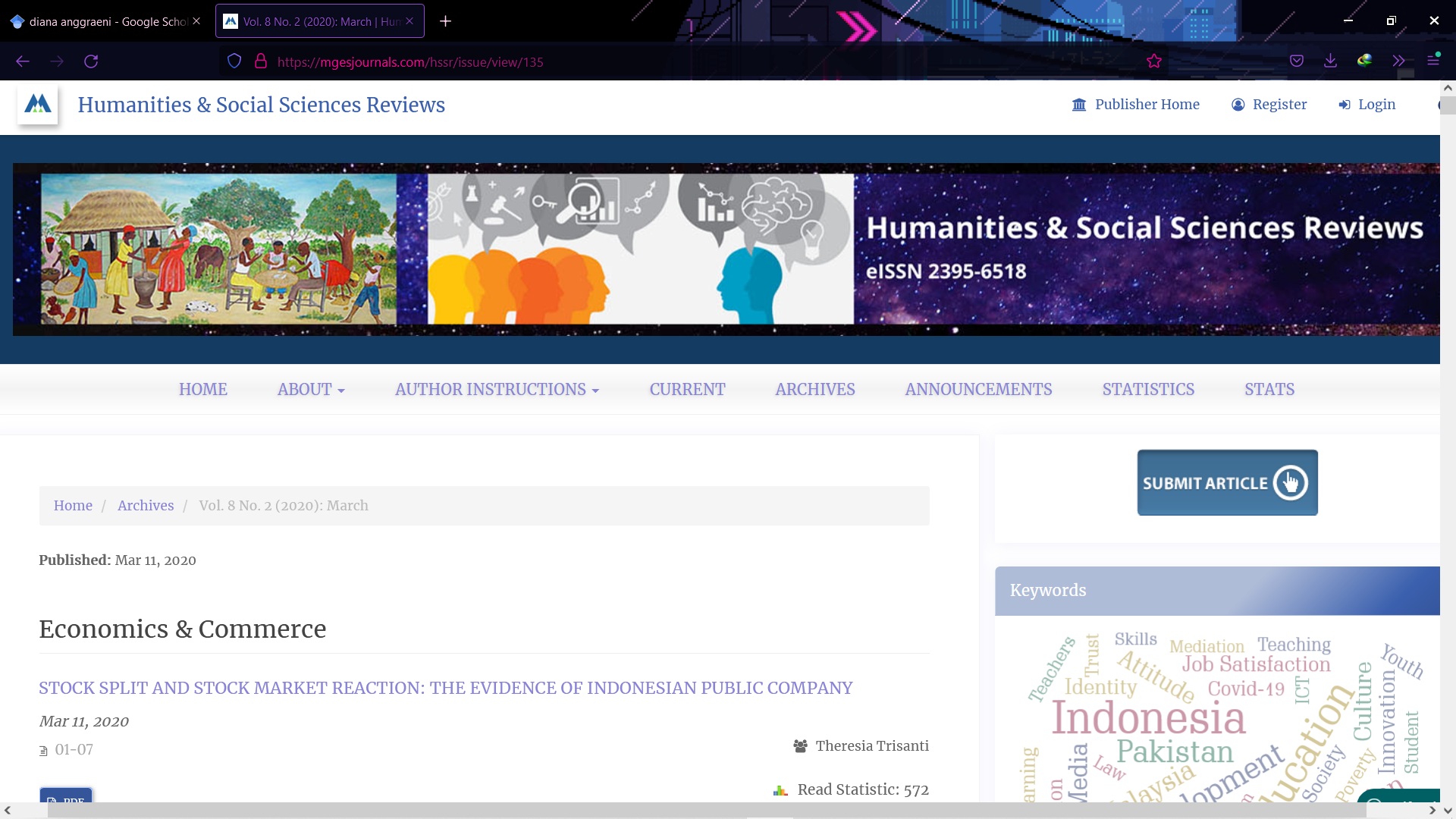 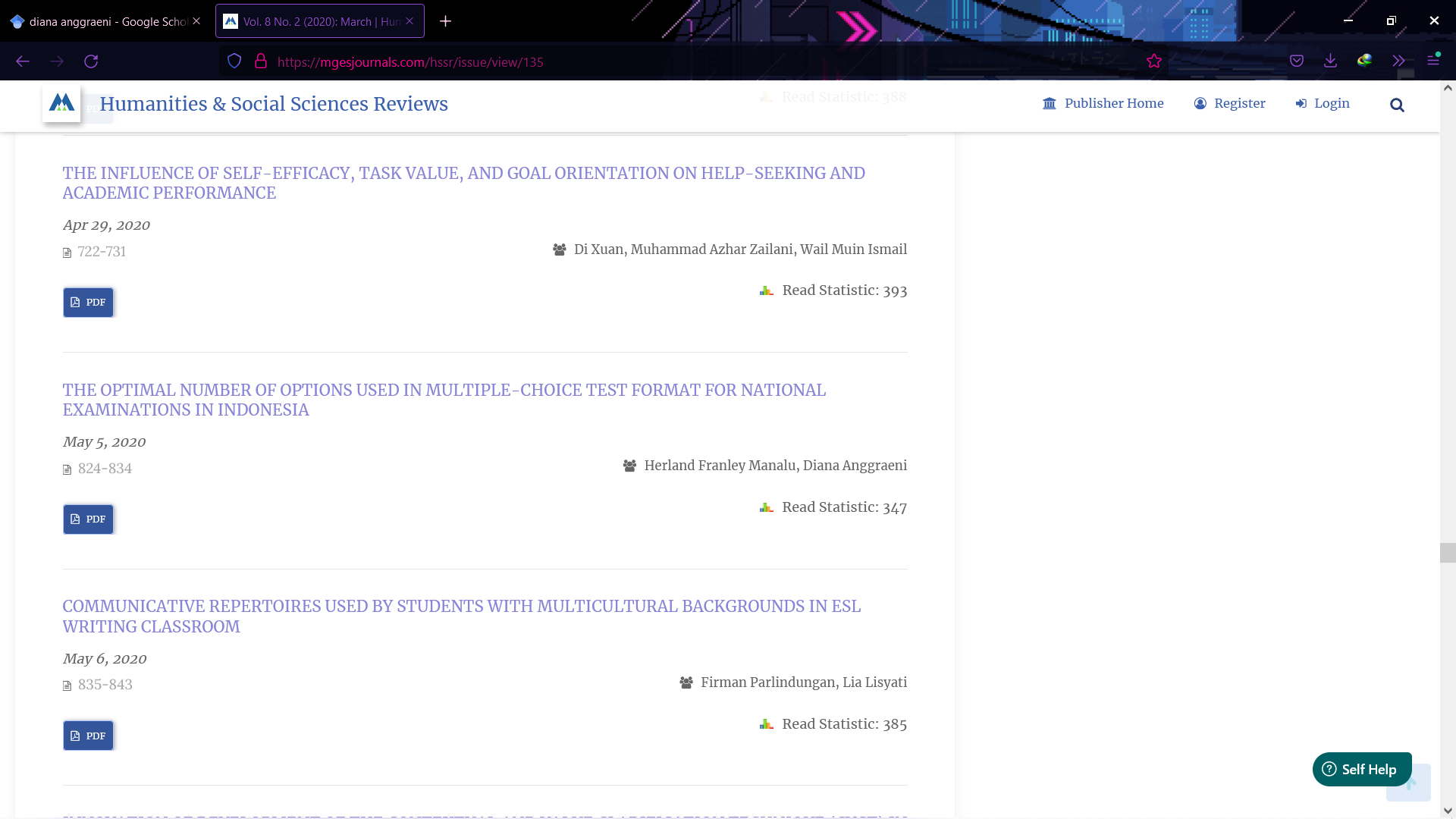 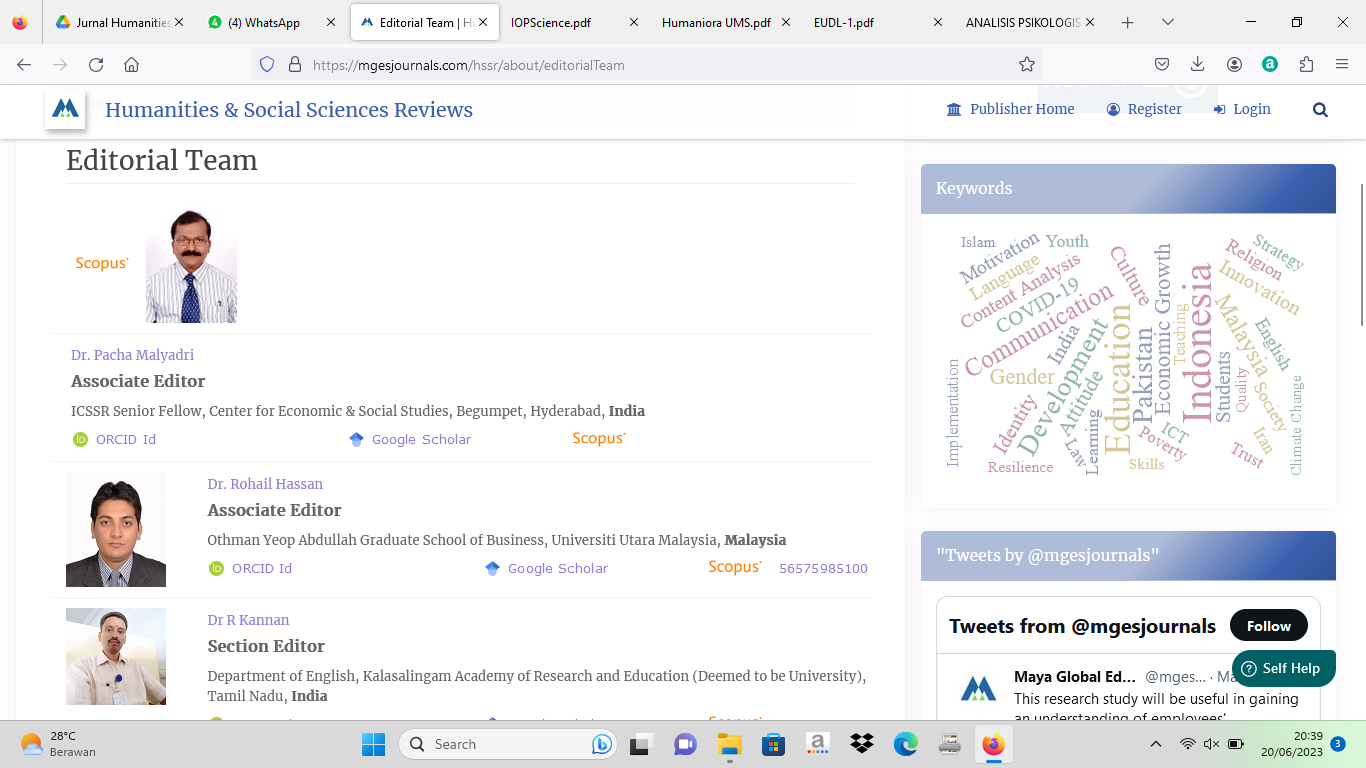 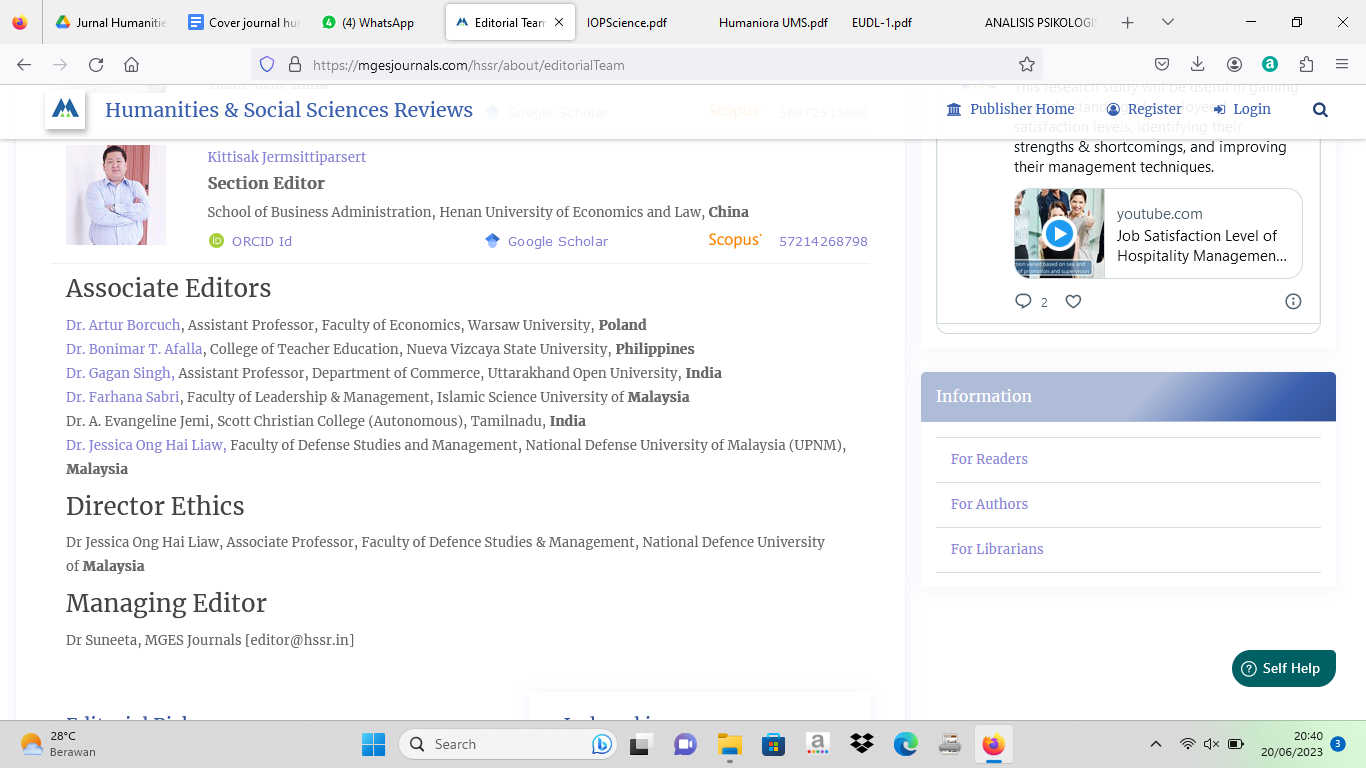 Link JurnalLink Repositoryhttps://core.ac.uk/download/pdf/327122505.pdfhttp://repository.ubb.ac.id/7376/